	ПОХОД В ГОРЫ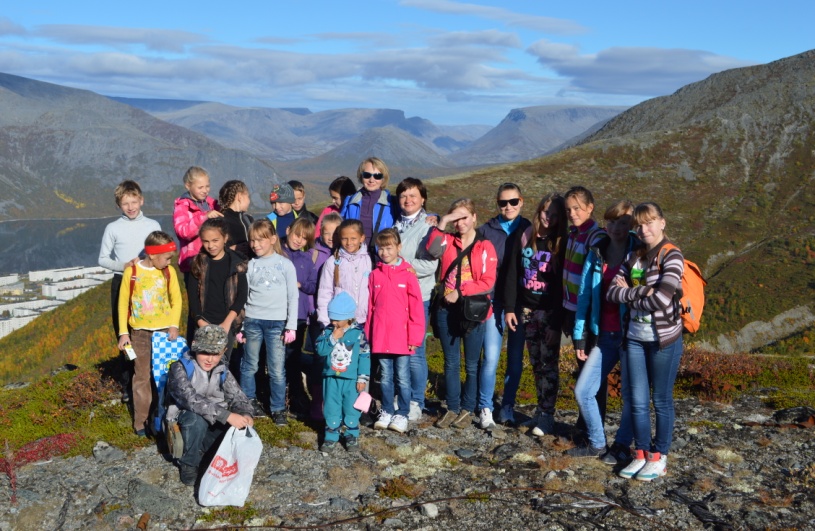 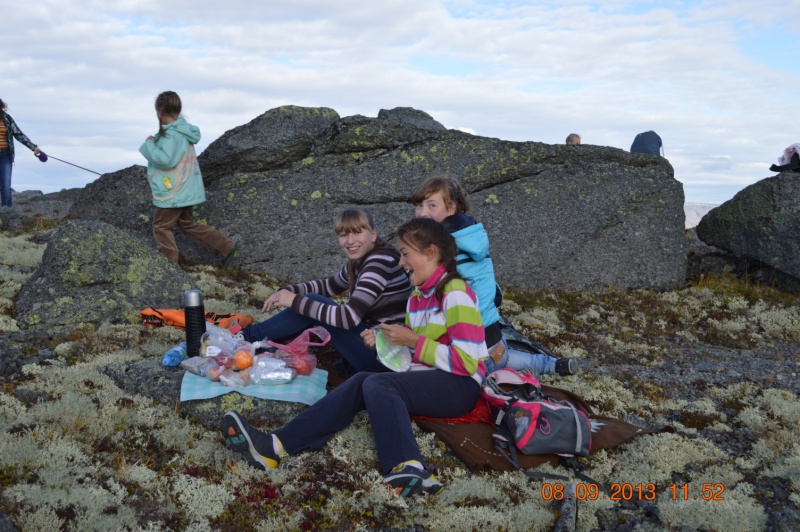 НОВОГОДНИЕ УТРЕННИКИ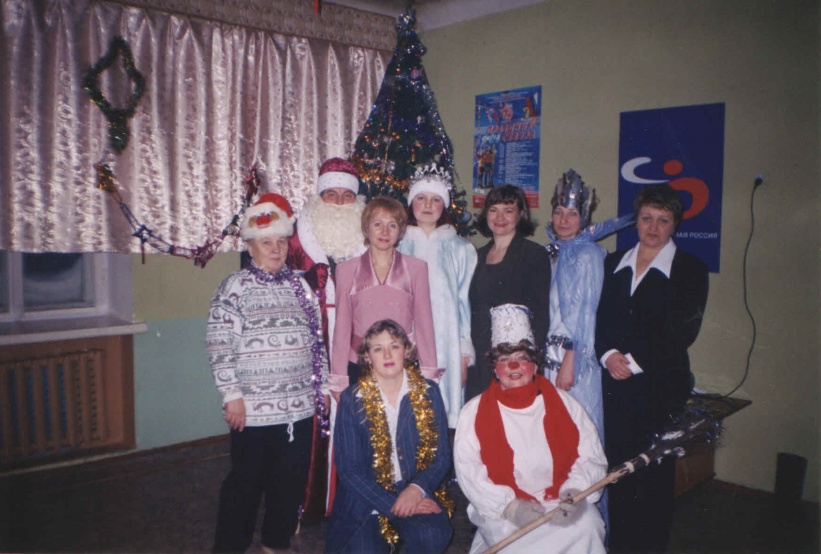 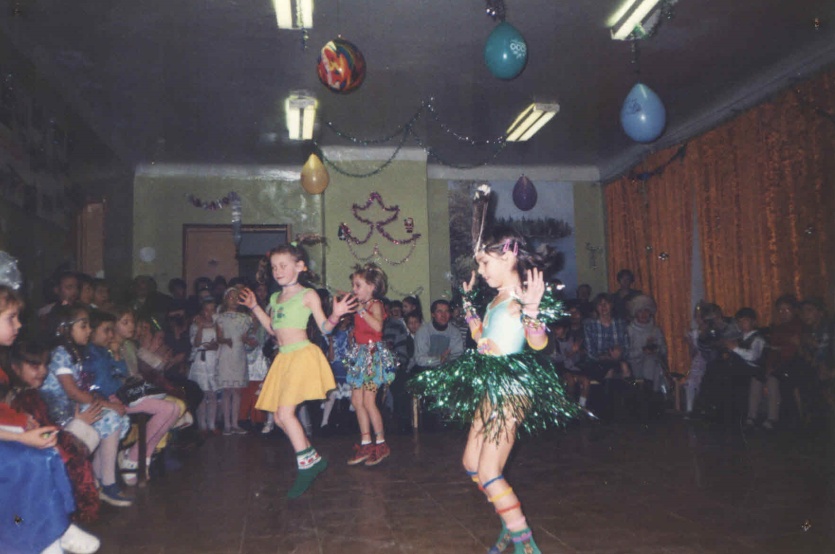 ПОКАЗАТЕЛЬНЫЕ ВЫСТУПЛЕНИЯ ВОСПИТАННИКОВ ОТДЕЛЕНИЯ «ФИГУРНОЕ КАТАНИЕ»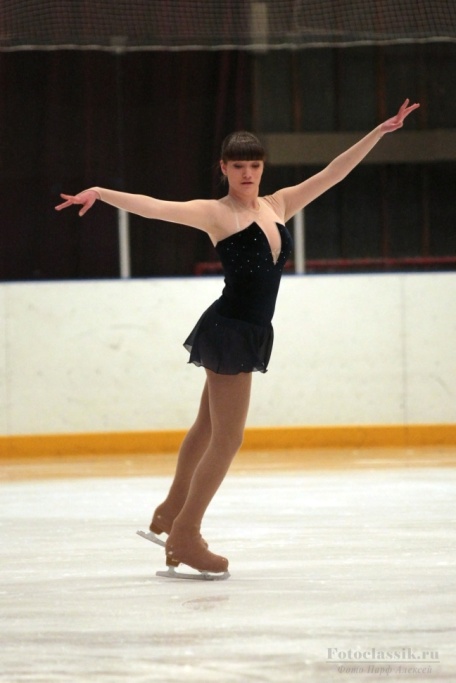 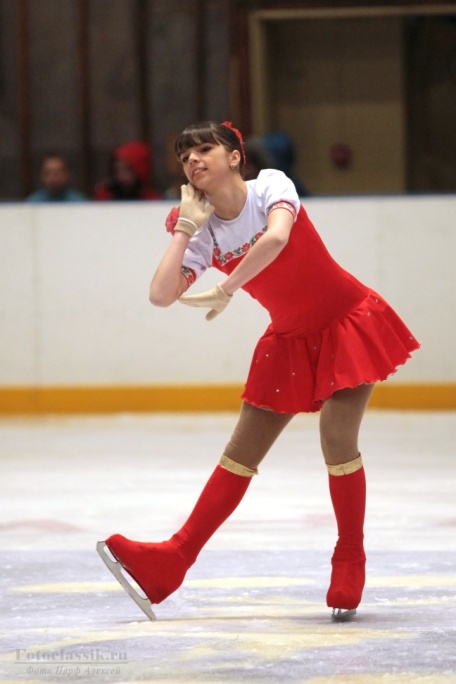 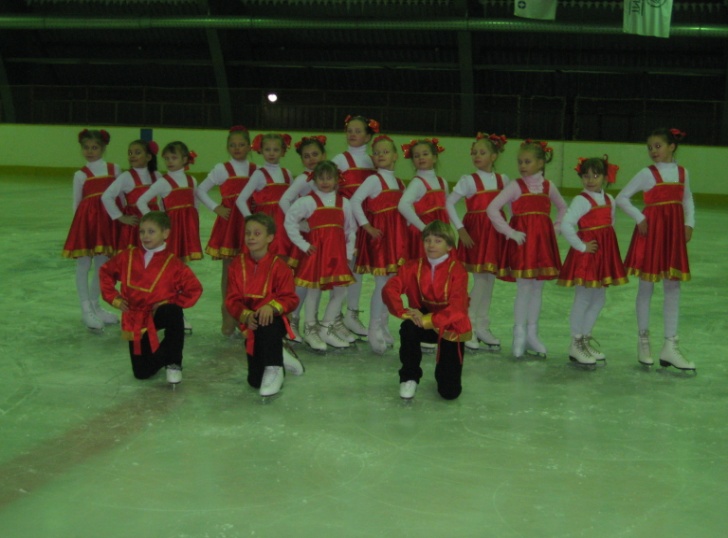 НОВОГОДНИЕ ВЕСЕЛЫЕ СТАРТЫ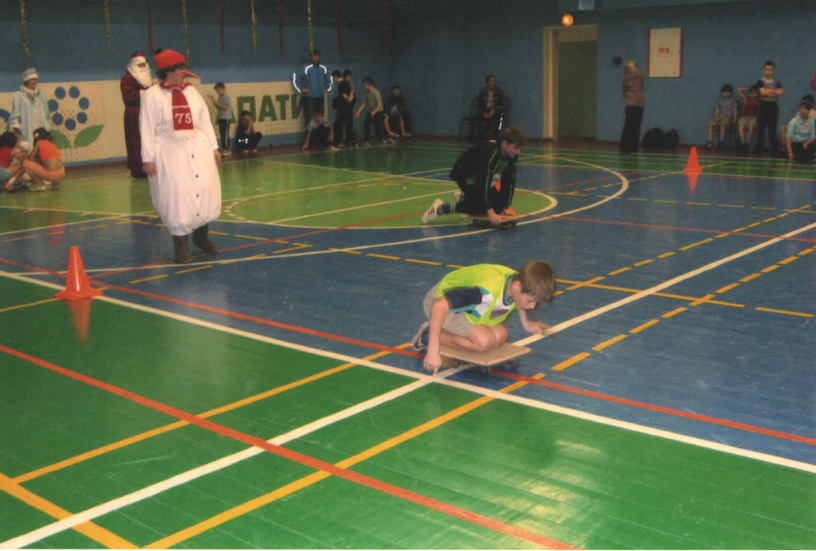 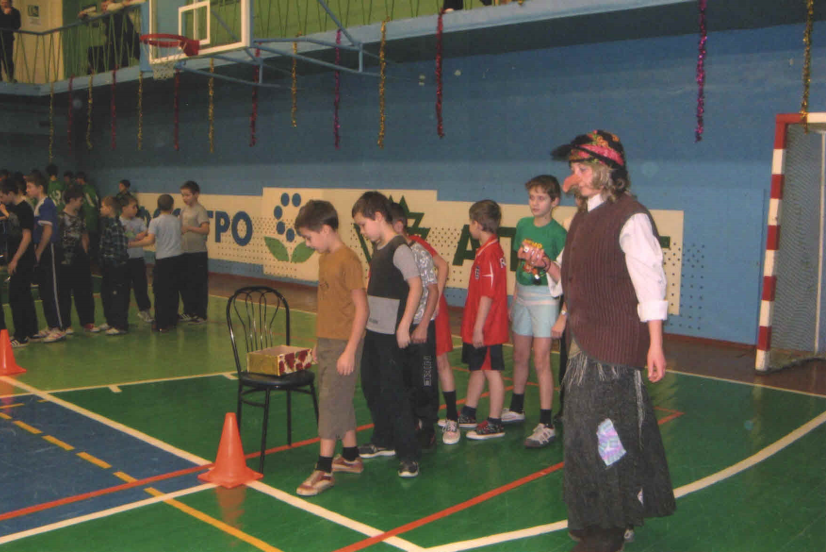 ВЕЧЕРА К ЮБИЛЕЮ ШКОЛЫ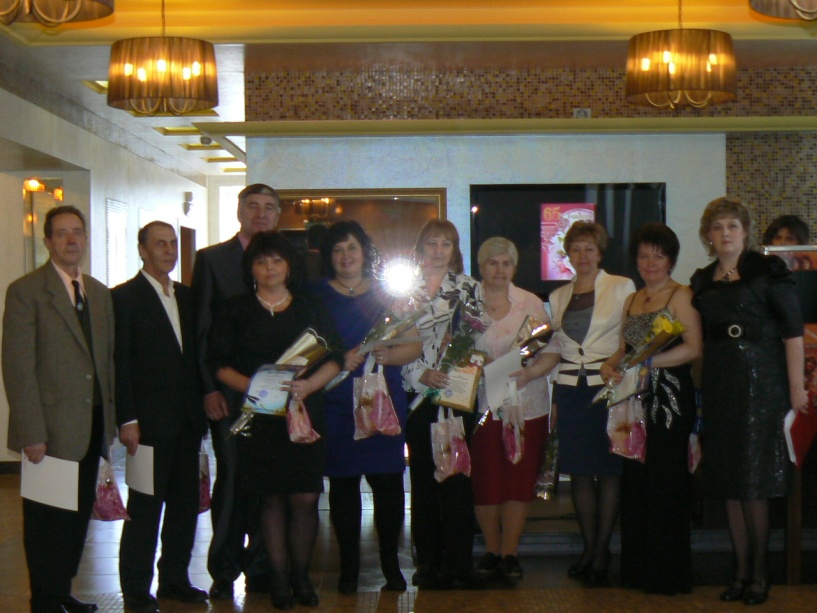 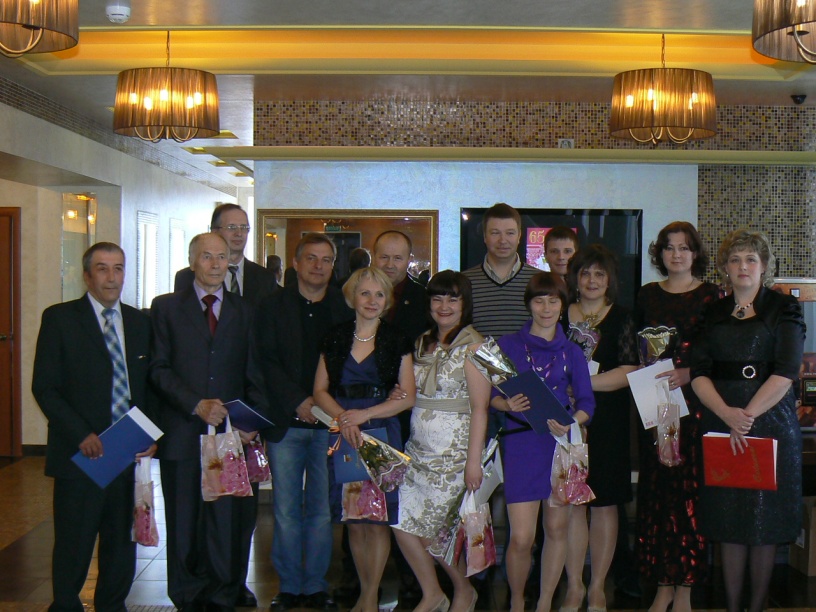 ВЫПУСКНЫЕ ВЕЧЕРА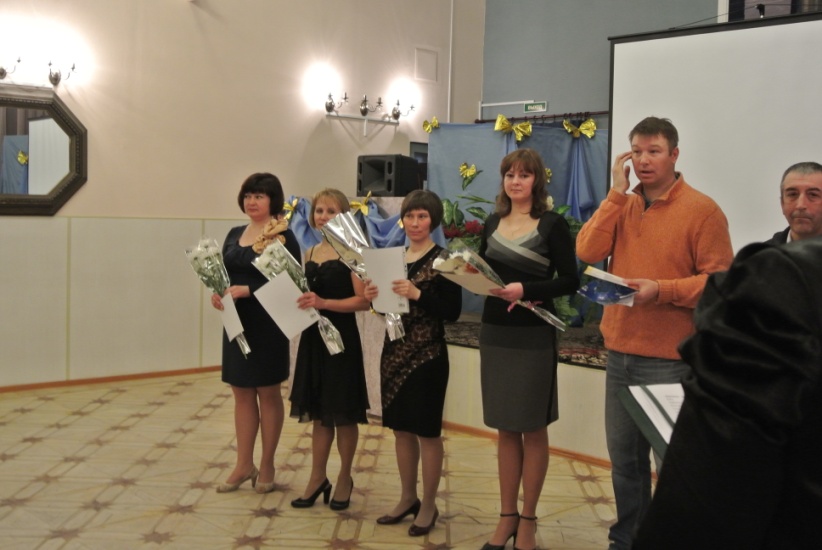 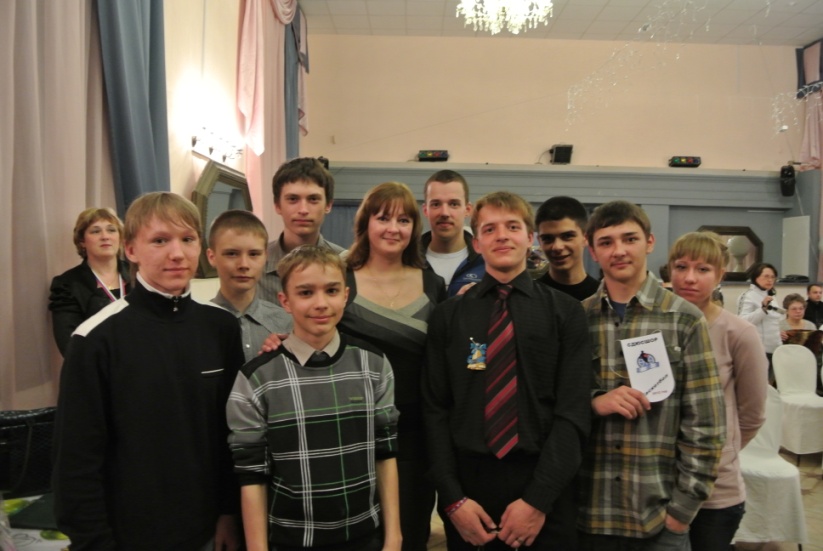 